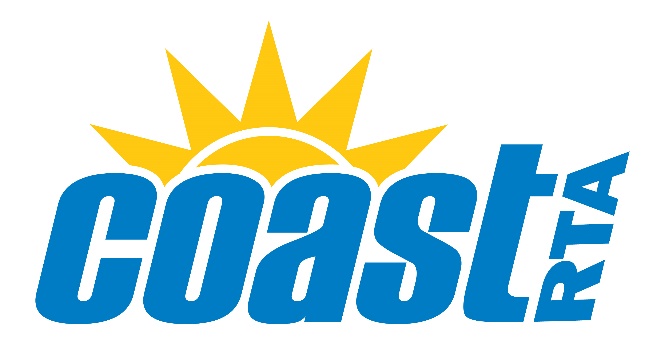 Waccamaw Regional Transportation AuthorityBoard of Directors Meeting Agenda May 3, 202312:00 PMDRAFTWelcome and Call to OrderInvocation and Pledge of AllegianceApproval of AgendaApproval of Minutes – March 12, 2023Acknowledgement of VisitorsPublic Comment (3-minute time limit)Committee ReportsService/PAC CommitteeFinance CommitteeResolution MAR2023-08 Approval to Implement Service ChangesCompensation CommitteeOther Ad Hoc CommitteesOld BusinessNew BusinessGeneral Manager’s ReportGood of the OrderAnnouncementsAdjournmentNext meeting date: Wednesday, May 31, 2023 @ 12:00PM 